АНТИСТРЕССОВЫЕ ПРИЕМЫ8 ПРОФИЛАКТИЧЕСКИХ ПРАВИЛ ДЛЯ ВСЕХ И КАЖДОГО!     Если мы неожиданно оказываемся в стрессовой ситуации (кто-то разозлил, заставил понервничать), у нас начинается острый стресс. Для начала нужно собрать в кулак всю свою волю и скомандовать себе:  «Стоп!» – чтобы резко затормозить развитие острого стресса. Перечислим некоторые советы, которые могут помочь выйти из состояния острого стресса.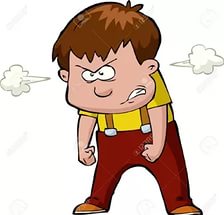 1. Противострессовое дыхание. Медленно выполняйте глубокий вдох через нос; на пике вдоха на мгновение задержите дыхание, после чего сделайте выдох как можно медленнее. Это успокаивающее дыхание. Постарайтесь представить себе, что с каждым глубоким вдохом и продолжительным выдохом вы частично избавляетесь от стрессового напряжения.2  Оглянитесь вокруг и внимательно осмотрите помещение, в котором вы находитесь. Обращайте внимание на мельчайшие детали, даже если вы их хорошо знаете. Медленно, не торопясь, мысленно переберите все предметы один за другим в определенной последовательности. Постарайтесь полностью сосредоточиться на этой «инвентаризации». Говорите мысленно самому себе: «Коричневый письменный стол, белые занавески, красная ваза для цветов» и т.д. Сосредоточившись на каждом отдельном предмете, вы отвлечетесь от внутреннего стрессового напряжения.3. Посчитайте мысленно от 1 до 10.4. Поочередно напрягите мышцы тела: руки, ноги, живот и т.д. с последующим расслаблением 5. Займитесь какой-нибудь деятельностью, все равно какой. Секрет этого способа прост: любая деятельность, и особенно физический труд, в стрессовой ситуации играет роль громоотвода — помогает отвлечься от внутреннего напряжения.6. Включите успокаивающую музыку, ту, которую вы любите. Постарайтесь вслушаться в нее, сконцентрироваться на ней . Помните, что концентрация на чем-то одном способствует полной релаксации, вызывает положительные эмоции.7. Возьмите калькулятор или бумагу и карандаш и постарайтесь подсчитать, сколько дней вы живете на свете (число полных лет умножьте на 365, добавляя по одному дню на каждый високосный год, прибавьте количество дней, прошедшее с последнего дня рождения). Такая рациональная деятельность позволит вам переключить свое внимание. Постарайтесь вспомнить какой-нибудь особенно примечательный день вашей жизни. Вспомните его в мельчайших деталях, ничего не упуская. Попробуйте подсчитать, каким по счету был этот день вашей жизни.8. Побеседуйте на какую-нибудь отвлеченную тему с любым человеком, находящимся рядом: соседом, товарищем. Если же рядом никого нет, позвоните по телефону своему другу или подруге. Это своего рода отвлекающая деятельность, которая осуществляется «здесь и сейчас» и призвана вытеснить из вашего сознания внутренний диалог, насыщенный стрессом.И НЕ ЗАБЫВАЙТЕ:1.Полдня в неделю нужно проводить так, как вам нравится: плавайте, танцуйте. Прогуливайтесь или же просто сидите на скамейке в парке.2. Не реже одного раза в день говорите самому дорогому для вас человеку теплые слова. Не сомневайтесь, что он (она) скажет вам в ответ то же самое. 3. Два или три раза в неделю давайте себе физическую нагрузку. Упражнения не должны быть изматывающими, но если после занятий вам не понадобился душ, значит, вы что-то делали неправильно или же просто недостаточно тренировались.4. Пейтe побольше воды. Для того чтобы поддерживать тело в хорошей форме, следует выпивать только одной воды не менее 1-1,5 литра в день.5. Когда вы подавлены или рассержены, займитесь интенсивной физической работой:раскидайте сугробы, переставьте мебель. 6. Съедайте хотя бы по одному банану в день. В них большая энергетическая емкость.